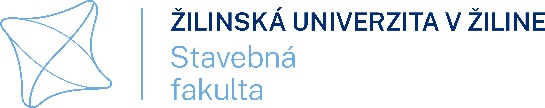 Individuálny študijný a vedecký plán externého doktorandaPoznámka: Zmeny počas štúdia, zmena formy štúdia, zmena školiteľa, iné 3. rok štúdiaT – štátna skúškaTitul, meno, priezviskorod.Narodený/ávštátna príslušnosťKatedraKontakt (telefón, e-mail)Študijný odbor35 stavebníctvoŠtudijný programtechnológia a manažment staviebŠkoliteľNázov  dizertačnej práceForma štúdiaexternáDátum začatia doktorandského štúdiaDátum ukončenia doktorandského štúdiaPredmetsemesterukončeniekredityVedecká činnosť ZS + LS V + V 5 + 6Projekt dizertačnej práceZSV4Dizertačná skúškaZS T15Publikačná činnosťLSV8Pedagogická činnosťLSV2Doktorandská dizertačná prácaLS V6Celkový počet kreditov za akademický rok – 3. rok štúdia               46Povinná a odporúčaná literatúraŠkoliteľ: ...............................Doktorand: ...........................Doktorand: ...........................Dekan: ................................... Dekan: ................................... IŠP pre 3. rok štúdia schválený SOK dňa .............IŠP pre 3. rok štúdia schválený SOK dňa .............Podpis predsedu SOK: .........................Podpis predsedu SOK: .........................